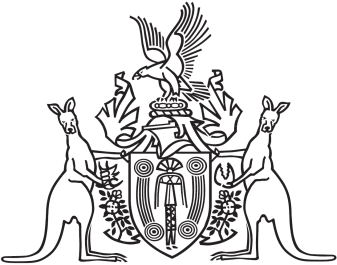 Northern Territory of AustraliaGovernment GazetteISSN-0157-8324No. G7	14 February 2018General informationThe Gazette is published by the Office of the Parliamentary Counsel.The Gazette will be published every Wednesday, with the closing date for notices being the previous Friday at 4.00 pm.Notices not received by the closing time will be held over until the next issue.Notices will not be published unless a Gazette notice request form together with a copy of the signed notice and a clean copy of the notice in Word or PDF is emailed to gazettes@nt.gov.au Notices will be published in the next issue, unless urgent publication is requested.AvailabilityThe Gazette will be available online at 12 Noon on the day of publication at https://nt.gov.au/about-government/gazettesUnauthorised versions of Northern Territory Acts and Subordinate legislation are available online at https://legislation.nt.gov.au/Northern Territory of AustraliaRacing and Betting ActRevocation of Approval of Code of PracticeThe Racing Commission, with effect on and from 17 February 2018, under section 148A(1) of the Racing and Betting Act and with reference to section 43 of the Interpretation Act, revokes the approval of the Mandatory Code of Practice for the Provision of Deferred Settlement Facilities for Northern Territory Licensed Sports Bookmakers 2015 dated 20 October 2015 and published in Gazette No. S103 on 22 October 2015.Dated 24 January 2018The Common Seal of the Racing Commission was affixed in the presence of:John McBrideRacing Commission ChairpersonNorthern Territory of AustraliaFisheries ActAppointment of Acting Director of FisheriesI, Kenneth Edward Vowles, Minister for Primary Industry and Resources, under section 5(1) of the Fisheries Act and with reference to section 44(2) of the Interpretation Act, appoint Glenn Raymond Schipp to act as Director of Fisheries during all periods when the holder of the office is unable to perform the duties of the office, or during a vacancy in the office, and while no other person has been appointed to act as the Director of Fisheries during the particular period of absence or vacancy.Dated 22 January 2018K. E. VowlesMinister for Primary Industry and ResourcesNorthern Territory of AustraliaInformation ActApproval of Records StandardI, Lauren Jane Moss, Minister for Corporate and Information Services:(a)	under section 138(2) of the Information Act and with reference to section 43 of the Interpretation Act, revoke the instrument entitled "Approval of Records Standards" dated 27 July 2010 and published in Gazette No. G31 of 4 August 2010; and(b)	under section 138(2) of the Information Act, approve the record standard entitled "Northern Territory public sector organisations records and information management standard" described in the Schedule, copies of which may be obtained from: www.nt.gov.au/dcis .Dated 2 February 2018L. J. MossMinister for Corporate and Information ServicesScheduleThe Northern Territory public sector organisations records and information management standard specifies requirements for the management of records and information held by public sector organisations as defined under section 5 of the Information Act. Five management principles dealing with the governance, capture, discovery, security and disposal of records are covered by the standard.Northern Territory of AustraliaStrehlow Research Centre ActStrehlow Research Centre BoardAppointment of MemberI, Lauren Jane Moss, Minister for Tourism and Culture, under section 14(1)(b) of the Strehlow Research Centre Act, appoint Barry Allen Judd to be a member of the Strehlow Research Centre Board for 3 years on and from 24 January 2018.Dated 20 January 2018L. J. MossMinister for Tourism and Culture